ExploratoryDataAnalysisProf. Eric A. SuessSeptember 11, 2019Today we will discuss Exploratory Data Analysis (EDA).This is the process of exploring your data using visualization and transformations and modeling (will discuss modeling more later).library(tidyverse)Lets take a look at the diamonds data set and the variable carat.diamonds## # A tibble: 53,940 x 10
##    carat cut       color clarity depth table price     x     y     z
##    <dbl> <ord>     <ord> <ord>   <dbl> <dbl> <int> <dbl> <dbl> <dbl>
##  1 0.23  Ideal     E     SI2      61.5    55   326  3.95  3.98  2.43
##  2 0.21  Premium   E     SI1      59.8    61   326  3.89  3.84  2.31
##  3 0.23  Good      E     VS1      56.9    65   327  4.05  4.07  2.31
##  4 0.290 Premium   I     VS2      62.4    58   334  4.2   4.23  2.63
##  5 0.31  Good      J     SI2      63.3    58   335  4.34  4.35  2.75
##  6 0.24  Very Good J     VVS2     62.8    57   336  3.94  3.96  2.48
##  7 0.24  Very Good I     VVS1     62.3    57   336  3.95  3.98  2.47
##  8 0.26  Very Good H     SI1      61.9    55   337  4.07  4.11  2.53
##  9 0.22  Fair      E     VS2      65.1    61   337  3.87  3.78  2.49
## 10 0.23  Very Good H     VS1      59.4    61   338  4     4.05  2.39
## # ... with 53,930 more rowsggplot(data = diamonds) +
  geom_histogram(mapping = aes(x = carat), binwidth = 0.5)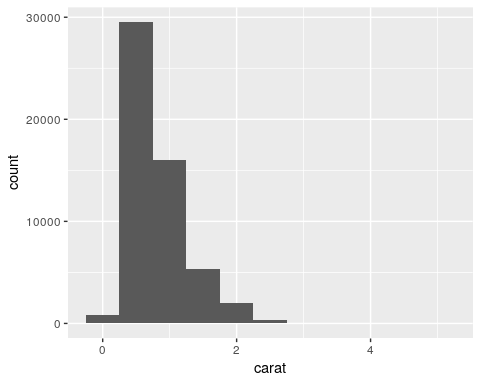 diamonds %>% 
  count(cut_width(carat, 0.5))## # A tibble: 11 x 2
##    `cut_width(carat, 0.5)`     n
##    <fct>                   <int>
##  1 [-0.25,0.25]              785
##  2 (0.25,0.75]             29498
##  3 (0.75,1.25]             15977
##  4 (1.25,1.75]              5313
##  5 (1.75,2.25]              2002
##  6 (2.25,2.75]               322
##  7 (2.75,3.25]                32
##  8 (3.25,3.75]                 5
##  9 (3.75,4.25]                 4
## 10 (4.25,4.75]                 1
## 11 (4.75,5.25]                 1Looking at the smaller diamonds.smaller <- diamonds %>% 
  filter(carat < 3)
  
diamonds %>% ggplot(mapping = aes(x = carat)) +
  geom_histogram(binwidth = 0.1)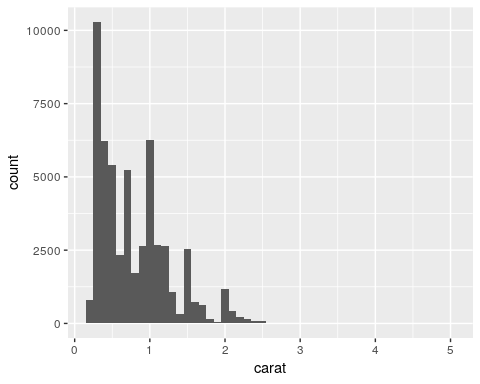 Look at carat by cut.smaller %>% ggplot(mapping = aes(x = carat, colour = cut)) +
  geom_freqpoly(binwidth = 0.1)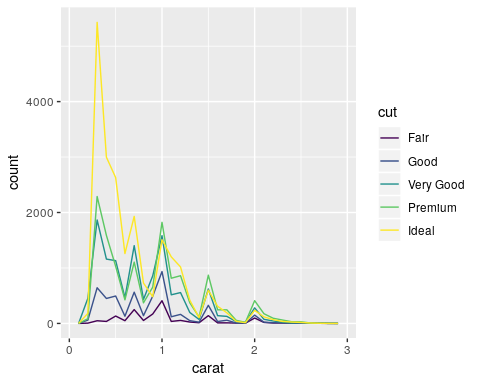 Looking for typical values.smaller %>% ggplot(mapping = aes(x = carat)) +
  geom_histogram(binwidth = 0.01)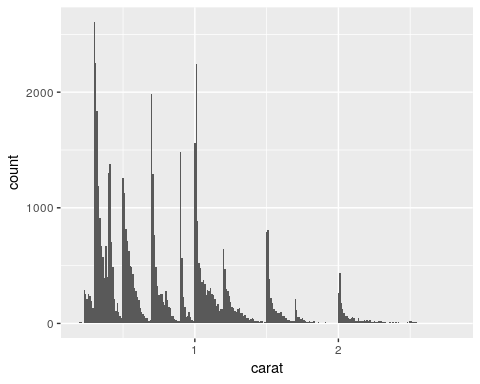 Looking for unusual values. Lets look at the y variable.diamonds %>% ggplot(mapping = aes(x = y)) + 
  geom_histogram(binwidth = 0.5)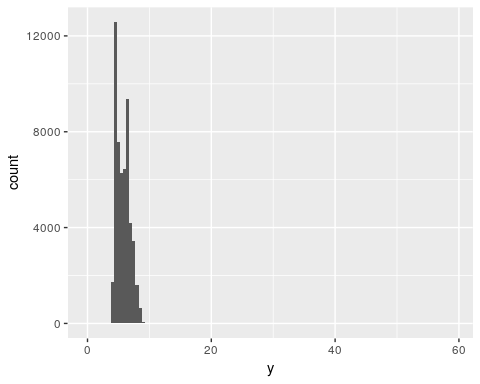 Are there outliers?diamonds %>% ggplot(mapping = aes(x = y)) + 
  geom_histogram(binwidth = 0.5) +
  coord_cartesian(ylim = c(0, 50))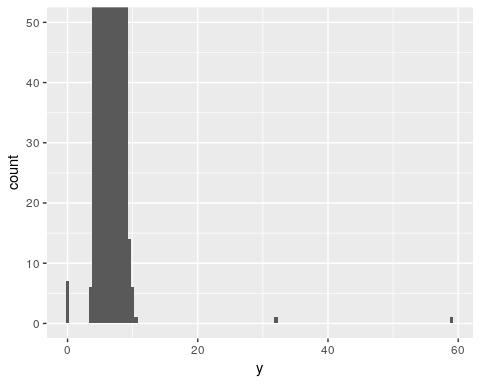 Lets find the outliers.unusual <- diamonds %>% 
  filter(y < 3 | y > 20) %>% 
  select(price, x, y, z) %>%
  arrange(y)
unusual## # A tibble: 9 x 4
##   price     x     y     z
##   <int> <dbl> <dbl> <dbl>
## 1  5139  0      0    0   
## 2  6381  0      0    0   
## 3 12800  0      0    0   
## 4 15686  0      0    0   
## 5 18034  0      0    0   
## 6  2130  0      0    0   
## 7  2130  0      0    0   
## 8  2075  5.15  31.8  5.12
## 9 12210  8.09  58.9  8.06Remove outliers.diamonds2 <- diamonds %>% 
  filter(between(y, 3, 20))Better to convert them to NA, which means not available.diamonds2 <- diamonds %>% 
  mutate(y = ifelse(y < 3 | y > 20, NA, y))Scatterplots.diamonds2 %>% ggplot(mapping = aes(x = x, y = y)) + 
  geom_point()## Warning: Removed 9 rows containing missing values (geom_point).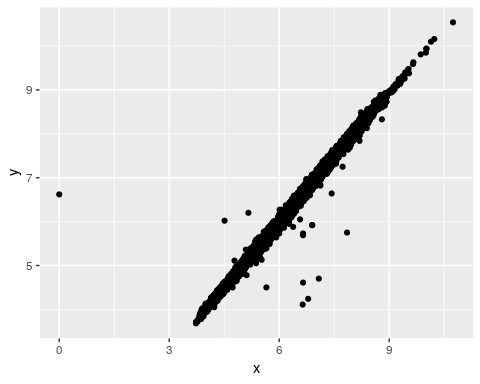 ggplot(data = diamonds2, mapping = aes(x = x, y = y)) + 
  geom_point(na.rm = TRUE)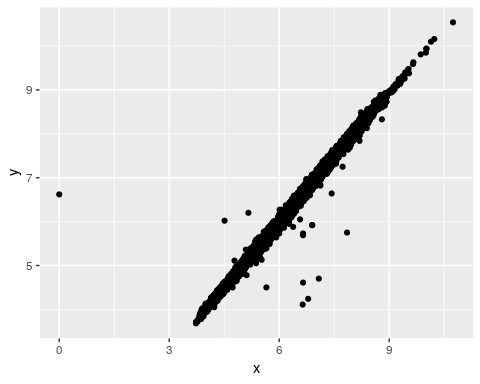 Categorical variable. cutdiamonds %>% ggplot(mapping = aes(x = cut)) + 
  geom_bar()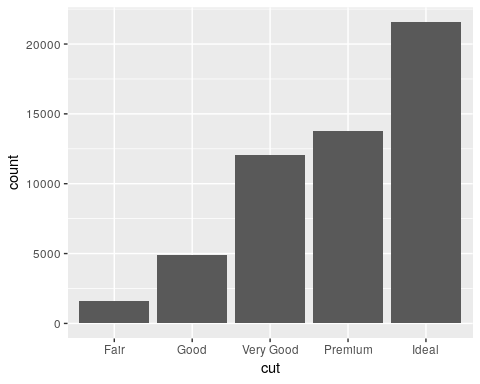 Continuous variable. pricediamonds %>% ggplot(mapping = aes(x = price, y = ..density..)) + 
  geom_freqpoly(mapping = aes(colour = cut), binwidth = 500)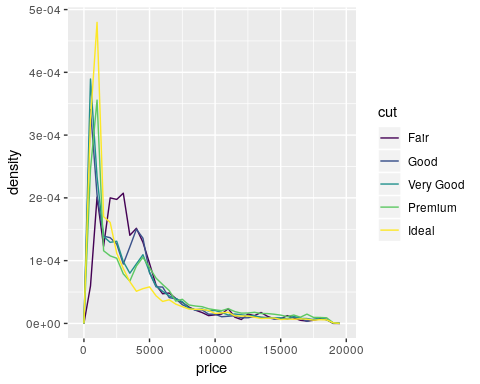 Putting them together in one plot.diamonds %>% ggplot(mapping = aes(x = cut, y = price)) +
  geom_boxplot()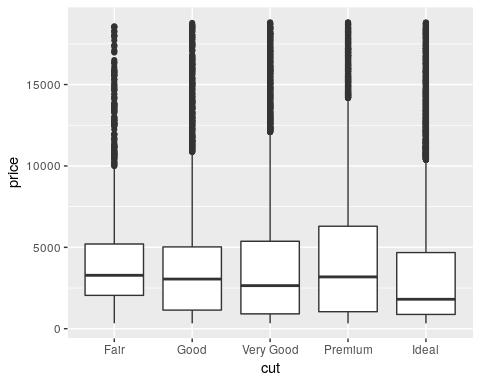 For a different data set. mpgmpg %>% ggplot(mapping = aes(x = class, y = hwy)) +
  geom_boxplot()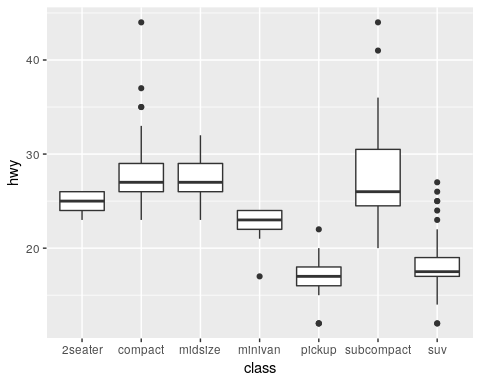 Re-order.mpg %>% ggplot(mapping = aes(x = reorder(class, hwy, FUN = median), y = hwy)) +
  geom_boxplot()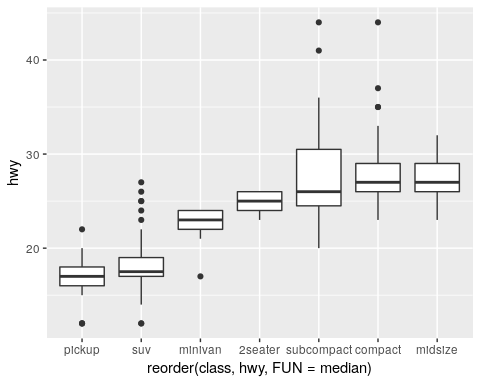 Flip.mpg %>% ggplot(mapping = aes(x = reorder(class, hwy, FUN = median), y = hwy)) +
  geom_boxplot() +
  coord_flip()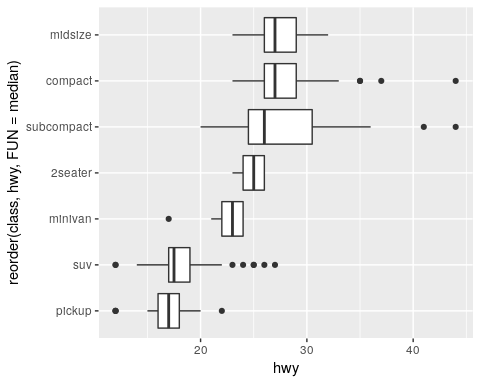 